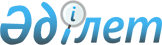 О некоторых вопросах въезда (выезда) в Республике Казахстан и пребывания иммигрантов в Республике КазахстанПостановление Правительства Республики Казахстан от 17 апреля 2020 года № 220.
      В соответствии с пунктом 1 статьи 46 Закона Республики Казахстан от 6 апреля 2016 года "О правовых актах" Правительство Республики Казахстан ПОСТАНОВЛЯЕТ:
      1. Приостановить до 23:59 часов 31 декабря 2021 года действие пункта 17 Правил въезда и пребывания иммигрантов в Республике Казахстан, а также их выезда из Республики Казахстан, утвержденных постановлением Правительства Республики Казахстан от 21 января 2012 года № 148.
      Сноска. Пункт 1 в редакции постановления Правительства РК от 30.04.2021 № 286.


      2. Внести в постановление Правительства Республики Казахстан от 27 января 2020 года № 10 "О приостановлении действия пункта 26-1 Правил въезда и пребывания иммигрантов в Республике Казахстан, а также их выезда из Республики Казахстан, утвержденных постановлением Правительства Республики Казахстан от 21 января 2012 года № 148" ("Казахстанская правда" от 28.01.2020 г., № 18 (29145)) следующее изменение:
      пункт 1 изложить в следующей редакции:
      "1. Приостановить до 1 ноября 2020 года действие пункта 26-1 Правил въезда и пребывания иммигрантов в Республике Казахстан, а также их выезда из Республики Казахстан, утвержденных постановлением Правительства Республики Казахстан от 21 января 2012 года № 148 (САПП Республики Казахстан, 2012 г., № 29, ст. 388), в части действия семидесяти двухчасового безвизового режима въезда, пребывания и выезда из Республики Казахстан.".
      3. Министерству иностранных дел Республики Казахстан по дипломатическим каналам направить уведомление государствам, указанным в Правилах въезда и пребывания иммигрантов в Республике Казахстан, а также их выезда из Республики Казахстан, утвержденных постановлением Правительства Республики Казахстан от 21 января 2012 года № 148.
      4. Министерствам иностранных дел и внутренних дел Республики Казахстан, Комитету национальной безопасности Республики Казахстан (по согласованию) в установленном законодательством Республики Казахстан порядке принять соответствующие меры, вытекающие из настоящего постановления.
      5. Настоящее постановление вводится в действие со дня его подписания и подлежит официальному опубликованию.
					© 2012. РГП на ПХВ «Институт законодательства и правовой информации Республики Казахстан» Министерства юстиции Республики Казахстан
				
      Премьер-Министр
Республики Казахстан 

А. Мамин
